TRƯỜNG ĐẠI HỌC NHA TRANG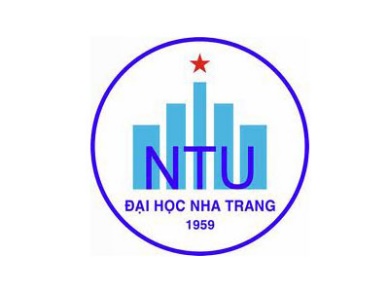 Khoa Ngoại ngữBộ môn Biên-Phiên dịchĐỀ CƯƠNG HỌC PHẦN1. Thông tin học phần:Tên học phần: 	TIẾNG ANH SỬ DỤNG TRONG QUI HOẠCH DU LỊCH      - Tiếng Việt: Tiếng Anh sử dụng trong Qui hoạch Du lịch      - Tiếng Anh: English for Tourism PlanningMã học phần: ENT366 						Số tín chỉ: 3 Đào tạo trình độ: Đại họcHọc phần tiên quyết: Tiếng Anh du lịch 22. Mô tả học phần:	Học phần cung cấp cho sinh viên từ vựng, cấu trúc ngữ pháp, thuật ngữ tiếng Anh sử dụng trong lĩnh vực quy hoạch du lịch. Ngoài ra học phần cung cấp cho sinh viên các phương pháp tiếp cận và các bước lập kế hoạch phát triển du lịch bền vững từ cấp độ vi mô đến vĩ mô, áp dụng cho các nước chưa phát triển và phát triển sao cho tối ưu hóa các nguồn lợi mà không gây ra những ảnh hưởng nghiêm trọng. Kết thúc HP, sinh viên có kỹ năng giao tiếp tiếng Anh trong lĩnh vực quy hoạch du lịch và có khả năng lập kế hoạch liên quan đến lĩnh vực du lịch để phát triển du lịch một cách bền vững.3. Mục tiêu:	Học phần trang bị cho người học kỹ năng giao tiếp tiếng Anh và kiến thức cơ bản về lĩnh vực qui hoạch du lịch ở Việt Nam và trên thế giới. Ngoài ra, sv còn được học kỹ năng lập kế hoạch để phát triển du lịch một cách bền vững.4. Chuẩn đầu ra (CLOs): Sau khi học xong học phần, người học có thể:Communicate in English some major issues related to tourism planning;Explain the tourism planning concept and the contemporary tourism development trends;Understand different approaches to tourism planning;Describe tourist facilities quality standards; Discuss planning and managing different types of attractions; Explain destination planning concepts.Apply the theories  into practices in order to take part in the tourism planning project in the home city and country.5. Ma trận tương thích giữa Chuẩn đầu ra học phần với Chuẩn đầu ra CTĐT Ngôn ngữ Anh: 6. Nội dung:7. Phương pháp dạy học:8. Đánh giá kết quả học tập:9. Tài liệu dạy và học:Ngày cập nhật: 02/01/2022	CHỦ NHIỆM HỌC PHẦN	TRƯỞNG BỘ MÔN	(Ký và ghi họ tên)	(Ký và ghi họ tên)	Võ Nguyễn Hồng Lam 	Hoàng Công BìnhBAN CHỦ NHIỆM CTĐT(Ký và ghi họ tên)Võ Nguyễn Hồng LamCĐR HP (CLOs)CĐR CTĐT (PLOs)CĐR CTĐT (PLOs)CĐR CTĐT (PLOs)CĐR CTĐT (PLOs)CĐR CTĐT (PLOs)CĐR CTĐT (PLOs)CĐR CTĐT (PLOs)CĐR CTĐT (PLOs)CĐR CTĐT (PLOs)CĐR CTĐT (PLOs)CĐR HP (CLOs)12345678910axxxxxxbxxxxxxcxxxxxxdxxxxxxexxxxxxfxxxxxxgxxxxxxTTChủ đềNhằm đạt CLOsSố tiếtSố tiếtTTChủ đềNhằm đạt CLOsLTTH1Giớí thiêu chương trình và phương pháp học tậpa32Quy hoạch du lịch quốc giaa-b83Qui hoạch du lịch vùngc-d84Qui hoạch điểm đếnd-e85Chính sách du lịchf-g86Field tripa-g10TT.Phương pháp dạy họcÁp dụng cho chủ đềNhằm đạt CLOs1Thuyết giảng1-5a-g2Bài tập1-6a-g3Giải quyết tình huống1-6a-g4Thảo luận1-6a-gTT.Hoạt động đánh giáNhằm đạt CLOsTrọng số (%)1Đánh giá quá trình: Bài tập cá nhân và nhóma-g30%1Chuyên cần/thái độa-g30%2Kiểm tra giữa kỳ: thuyết trình30%3Thi kết thúc học phầnHình thức thi: Viết tiểu luậna-g40%TTTên tác giảTên tài liệuNăm xuất bảnNhà xuất bảnĐịa chỉ khai thác tài liệuMục đíchsử dụngMục đíchsử dụngTTTên tác giảTên tài liệuNăm xuất bảnNhà xuất bảnĐịa chỉ khai thác tài liệuTài liệu chínhTham khảo1Edward InskeepTourism planning (An emerging specialization2007New YorkThư việnx2Clare A.GunnTourism planning (Basics, Concepts, Cases)2002RoutledgeThư việnx3Edward InskeepTourism planning (An integrated and sustainable development approach)2006New YorkThư việnx